Цель:  способствовать развитию познавательной активности, логического мышления, внимания у детей;  доставить детям радость и удовольствие от игр развивающей направленности. Поддерживать интерес к интеллектуальной деятельности, желание проявлять  настойчивость, находчивость, целеустремленность, смекалку, взаимопомощь.Образовательные  задачи:Обучение грамоте:- Закрепить умение детей делить слова на слоги, называть их. - Упражнять в словообразовании.- Формировать умение составлять сложноподчинённые предложения с союзами «потому что» и «чтобы». 
- Закреплять умение находить заданный звук в слове, выделять его при произношении.  -Совершенствовать умение выполнять звуковой анализ слова.- Закрепить буквы , умение соотносить букву со звуком.- Совершенствование навыка чтения и «печатания».ФЭМП:- Закреплять умение детей считать в пределах десяти.- Закрепить цифры от 1 до 10. - Закреплять знания о геометрических фигурах. Закрепление понятий равенства и неравенства.
- Продолжать формировать умение понимать отношения между числами в числовом ряду, соотносить цифру с количеством предметов.- Формировать навык  понимания условие и решения арифметической задачи.- Упражнять в решении арифметических примеров.- Упражнять в умении обобщать группы объектов по одному признаку. - Учить понимать поставленную задачу и выполнять её самостоятельно.
- Развивать логическое мышление, воображение, память.
Воспитательные задачи:- Воспитывать интерес к математике, грамоте, желание заниматься.Воспитывать усидчивость, терпение.Воспитывать дружеские отношения между детьми, желание помочь друг другу.Словарная работа:  закрепление понятий “звук”, “слог”, “слово”, “предложение”, «задача».Оборудование: презентация к занятию, магнитофон, обручи,  сундук, «Книга Знаний», листы из книги знаний с заданиями, письмо, шариковые ручки для сюрприза. Раздаточный материал: цифры от 1до 10, карточки с заданиями, линейки, плоскостные фигурки гномиков и домиков, ручки, кружочки для звукового анализа, предметные картинки и «деньги» для игры в магазин.ХОД ЗАНЯТИЯI. Организационный момент.Педагог :  Ребята! Скоро вы станете учениками и будете учиться в школе. Это не лёгкое занятие, но вам помогут знания.  Ребята,  как вы думаете, откуда мы получаем Знания? Дети: Из книг, энциклопедий,  Интернета , из познавательных фильмов, от взрослых. Педагог: Да, действительно важный помощник в получении Знаний это книга.  А какие бывают книги?Дети:  (ответы детей).Педагог: Молодцы. Ребята, вы любите путешествовать?Дети: Да!Педагог: Я предлагаю Вам сегодня побывать в сказочной стране Знаний, в которой и находится волшебная Книга знаний. Тому,  кто сможет её найти и открыть она всегда поможет.Представляете, в этой стране, все здороваются по-другому. У них свои традиции. Хотите, научу! Если я хлопну один раз нужно поздороваться друг с другом ладошками, если два раза – пальчиками, три раза – поклониться друг другу. Раз, два, три, начало игры! (пока дети играют, помощник воспитателя незаметно разбрасывает по группе листы из « волшебной книги»)
 Педагог: (После игры ):  Ну что ж,  отправляемся в путь! ( видит разбросанные листы) Ой, ребята посмотрите, что это такое?      Дети: Так это же листочки из книги; они разбросаны . (помогают собрать листы)Педагог: Правильно, это страницы из нашей «Волшебной книги знаний».  Кто же это мог так «навредничать» ?  ( дети высказывают версии)   Педагог:  (считает страницы)  1,3,5….Все страницы перепутаны, а на каждом листочке задания. А вот ещё и письмо.Педагог:   .(читает письмо):  Чтобы открыть волшебную  книгу нужно собрать книгу по листочкам.  Вы должны выполнить задания  на всех страницах по порядку.  Если справитесь, узнаете,  где  спрятана волшебная  Книга знаний.Педагог: Как вы думаете, ребята, мы сможем спасти книгу, справимся?Мы не просто соберём
Книгу по листочкам, но
Выполним задания,
Чтобы получить Знания.– Да, ребята? Мы обязательно постараемся выполнить все задания, тогда и соберётся наша «Волшебная  книга». ( предлагает всем присесть за столы).Первая страница.Педагог: И так, первая страница.Кто здесь живёт?
Ни зверь, ни птица.
Живёт – разминка для ребят.Задание 1: Разминка.- Как называется ломтик хлеба с колбасой и сыром?- Почему весной текут ручьи?- Когда садится солнце?- Кто быстрее летает ( муравей или таракан?)- Где продают лекарство?- Над рекой летело 2 окуня и 1 карась. Сколько рыб летело над рекой?- Когда люди ужинают?- Какой праздник мы отмечаем зимой?-Что можно  разбить?-Какие предметы нельзя брать без разрешения взрослых?-Что бывает жидким? Твердым? -Чего больше яблок или яблонь? -У кого больше лап  у большого льва или у маленького львёнка ?Вторая страницаВы разминку одолели.
Хорошо, здорово!
Что же ждёт нас на второй странице?
Задание 2: « Четвёртый лишний»  слайд 2- 9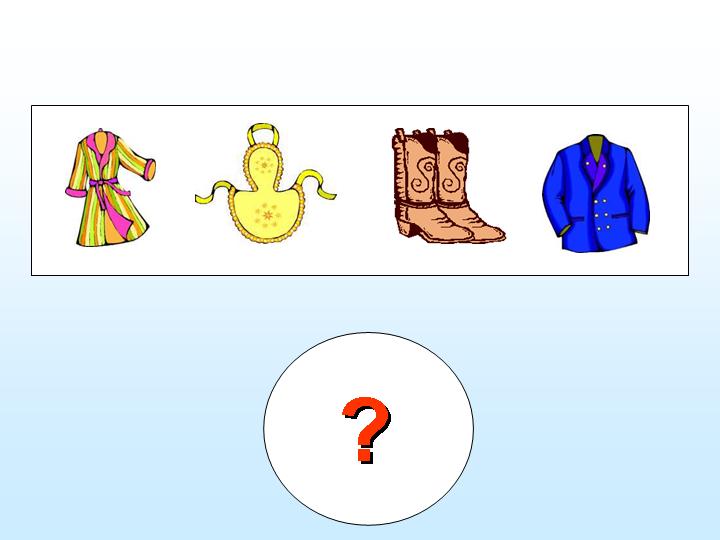 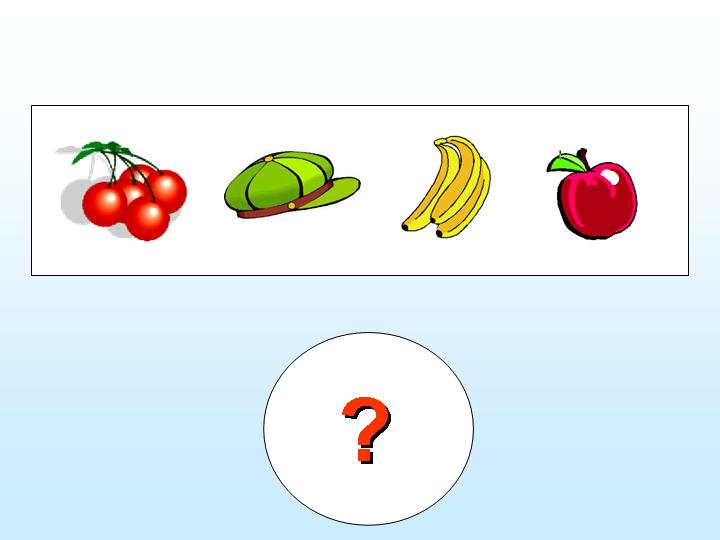 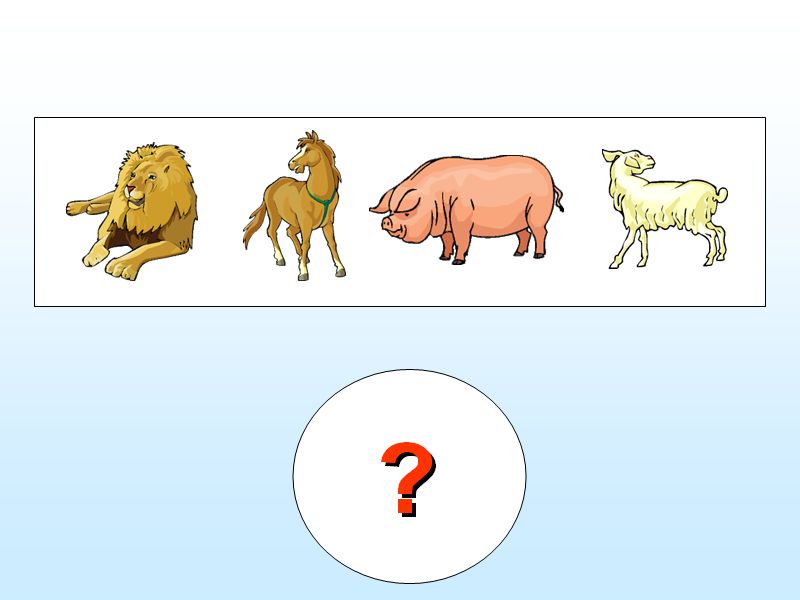 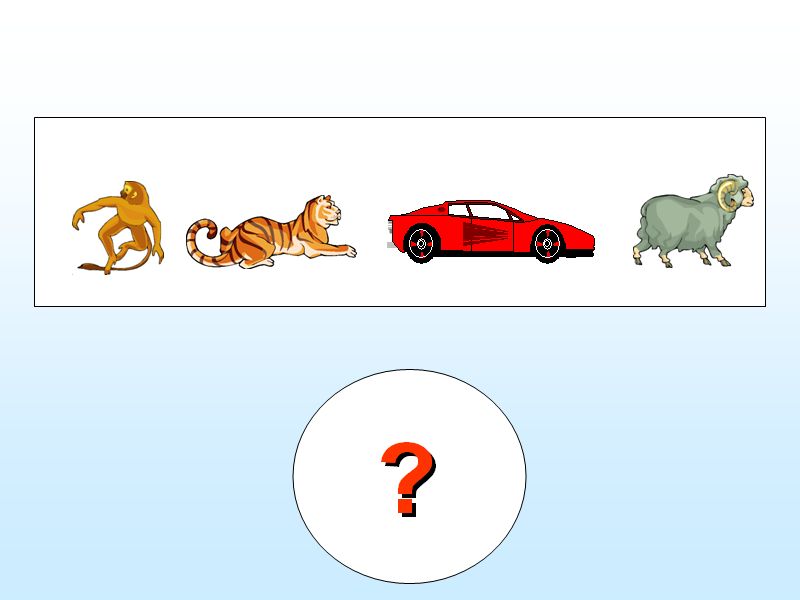 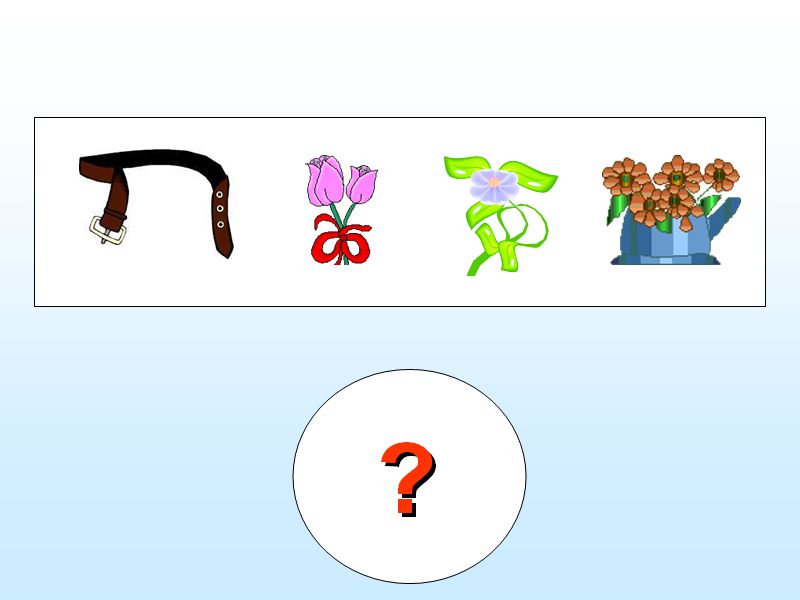 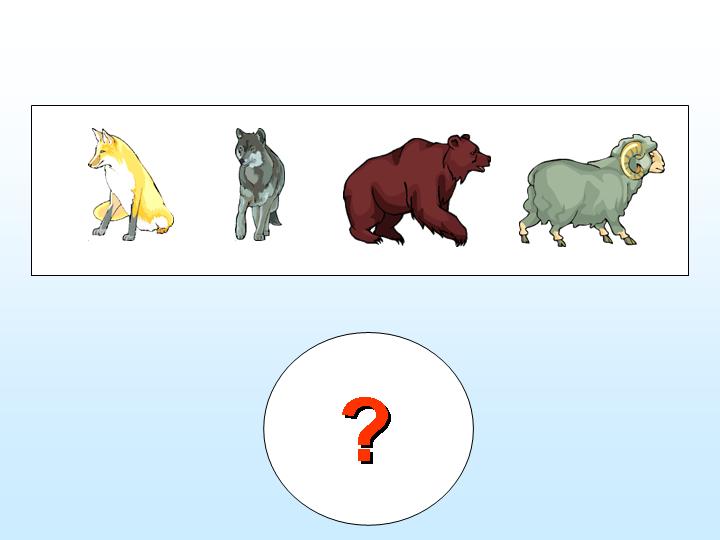 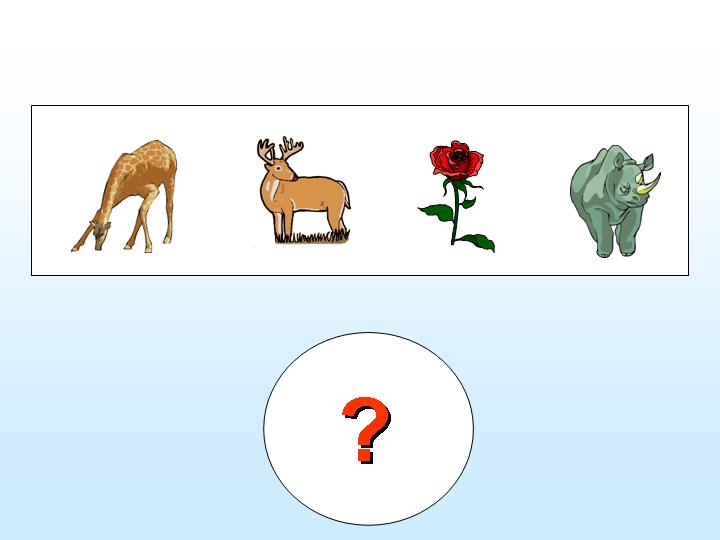 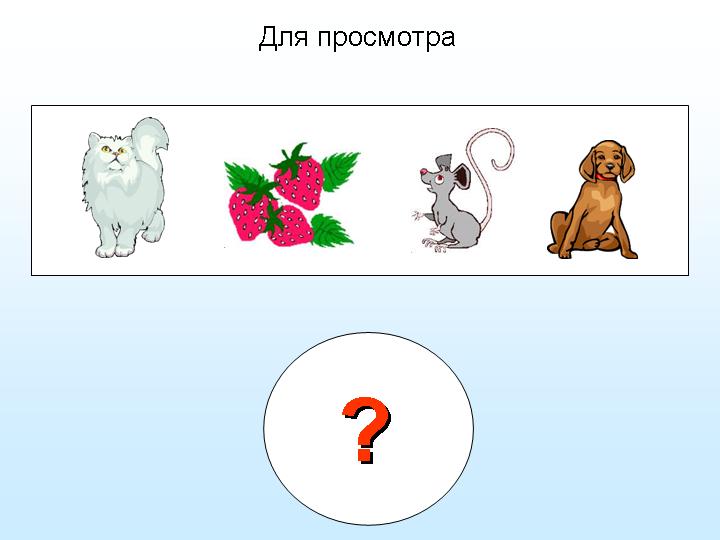 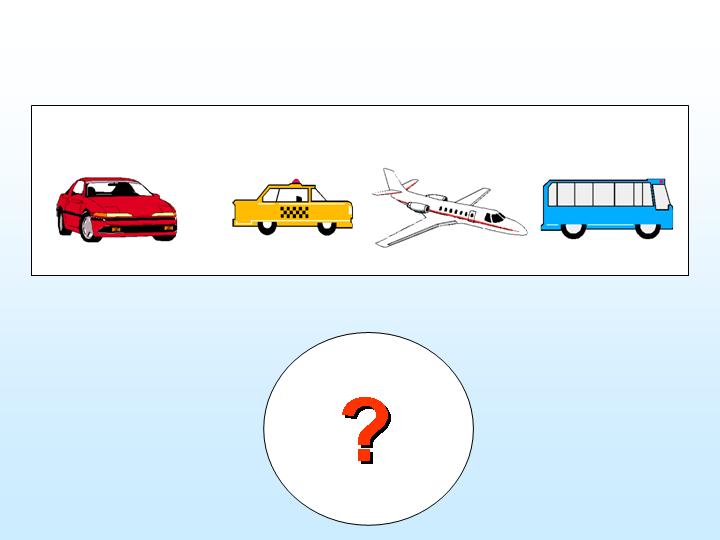 .Третья страница Задание 3:  «Назови фигуру»  слайд 10Педагог:  Назовите фигуру в левом верхнем углу, укажите её цвет. В правом верхнем и т. д. Дидактическая игра: «Цветик-чудоцветик».  Слайд 11Педагог:   А теперь выложите  из геометрических фигур цветы по образцу. У вас на столах конвертики с разными геометрическими фигурами. Вы должны найти образец цветка с такими же фигурами, как у вас в конвертике,   сосчитать количество лепестков у него и выложить такой же цветок..Четвёртая страница. Задание 4. Слайд 12-16Дидактическая игра: « На один больше;  на один меньше»Педагог:  выложите цифры из конвертиков. Сосчитайте количество груш  на карточке и покажите цифру на один больше.  А теперь сосчитайте  апельсины и покажите цифру  на один меньше и т.д.Пятая страница. Слайд 17-20 Педагог:  Вот страница номер пять.
Про неё вам рассказать?Дидактическая игра: «Назови соседей».  Слайд  17-9Дидактическая игра: «Какое число пропущено». Слайд 17-20Шестая страница.Решение задачи.  Слайд 21-22 Физминутка:  «Червячки» Железновых.Седьмая страница. Измерение линейкой. Слайд 23Педагог:  Следующее задание : измерить линейкой длину карандашей на карточке.  Возьмите линейку и измерьте  красный карандаш, затем черный, синий. Какой самый длинный ,  самый короткий? Восьмая страница. Задание 8.Дидактическая игра: «Помоги гномику» 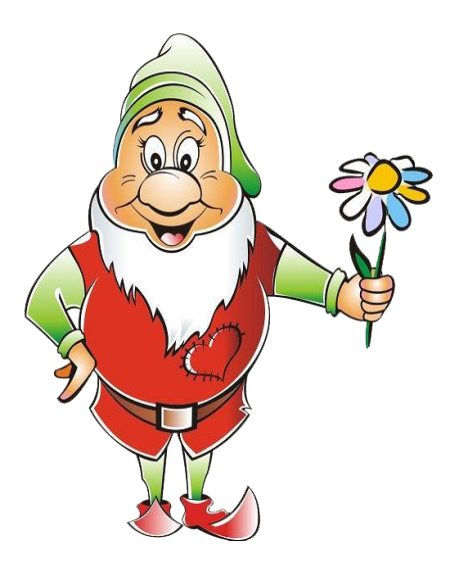 Педагог:  На пятой страничке такое задание: надо помочь гномикам найти свои домики. Возьмите своих гномиков . У каждого из них  на плакатике  написан пример, вы должны его решить. Какой ответ у примера таков и номер его домика.  Дети берут плоскостные изображения гномиков решают пример и идут к магнитной доске,  на которой домики с номерами от 1 до 10 и прикрепляют к ним своих гномиков.Физкультурная пауза. Подвижная игра:  «Новосёлы».Педагог: вот мы и поселили наших гномиков в свои домики.  А,  давайте , и мы поиграем в новосёлов. На полу обручи в каждом из них цифра. Дети бегают по комнате, По сигналу педагога они бегут к обручу — «квартире». Цифра в обруче показывает, сколько «жильцов» живет в квартире.Количество жильцов должно соответствовать цифре. Игра продолжается, меняются цифры в обручах.Девятая  страница.  Задание. Слайд 24-25Звуковой анализ слова « домик » 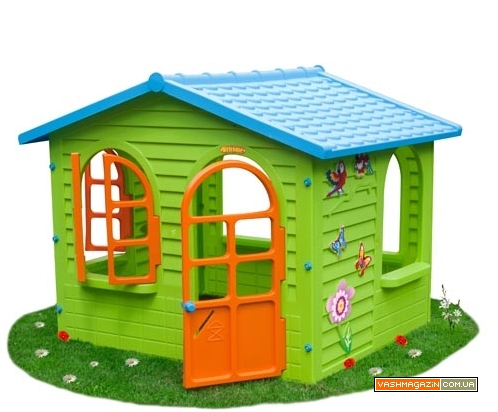 Педагог:  на странице № 6 задание,  связанное со звуками.  Выполните,  пожалуйста , звуковой анализ слова « домик ».Десятая   страница.  Задание 10.Дидактическая игра: «Закончи предложение»Педагог:  Я начну предложения, а вы его закончите.Мама приготовила праздничный обед потому что….Таня  не пошла сегодня в д/с потому что….Я думаю, что сейчас зима, потому что …Руки надо часто мыть, потому что…Кошка залезла под диван чтобы…Люди чистят зубы, чтобы …Фрукты полезны человеку, потому что…Играть с огнем опасно, потому что…Долго смотреть телевизор вредно, потому что…Ногти надо стричь, чтобы …Физкультурой надо заниматься чтобы…Мы включили обогреватель потому что…Одиннадцатая   страница.  Задание 11.Дидактическая игра: «Что из чего.» слайд 26-27Педагог: Ребята, назовите какой сок можно приготовить из этих продуктов. Сок из моркови – морковный и т. д., варенье из айвы – айвовое и т. д.Дидактическая игра:  «Магазин».Педагог:Вы хорошо потрудились, правильно отвечали на вопросы и наверное проголодались. Пора и подкрепиться. Я приглашаю вас за покупками в магазин , берите свои деньги и подходите сюда к витрине. Вы сможете купить любой продукт,  если правильно разделите слово, обозначающее картинку  на слоги , Сколько частей в слове, столько вы должны заплатить денег. ( дети совершают покупки и садятся за столы).Двенадцатая   страница.  Задание 12 слайд 28Педагог:   Мы продолжим спасать Книгу знаний. Найдите слова, которые спрятались в шариках. Дети находят пары одинаковых шариков и читают в них слоги , соединяя в слова.Тринадцатая  страница. Слайд 29-30Педагог:  И вот наконец последняя страница с заданием. Если мы разгадаем эту загадку, мы узнаем где находится  волшебная Книга знаний и сможем её открыть.Дидактическая игра: « Прочитай слово по первым звукам» . На экране предметные картинки.Педагог: Ребята вы должны на назвать по порядку первые звуки в каждом слове и записывать их по порядку, что бы можно было прочитать слово, которое у вас получится.  Это и будет отгадка.Дети выкладывают и читают слово  ( Сундучок ).Педагог: ищите, где спрятан сундучок, мы должны вернуть в книгу листочки.. Дети находят сундучок.  педагог открывает его достаёт книгу и письмо. Читает его: Дорогие, ребята!Спасибо, что выполнили все задания и  помогли собрать книгу. Вам за это будет приз - Замечательный сюрприз.Открывает книгу,  достаёт ручки,  раздаёт детям, а  листы вкладывает в книгу. Педагог:  Эти ручки не простые, а волшебные, они помогут вам в школе получать хорошие оценки.Итог занятияПедагог: Молодцы! Вот мы и собрали с вами все страницы из нашей «Волшебной книги». Замечательно вы прекрасно работали! Понравилось вам путешествовать?Дети:(ответы).Педагог: А что больше всего понравилось? Какое задание больше всего?Дети:(ответы).